ALLEGATO D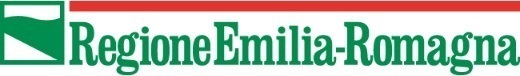 Direzione Generale Agricoltura, caccia e pescaServizio Attività faunistico-venatorie e pesca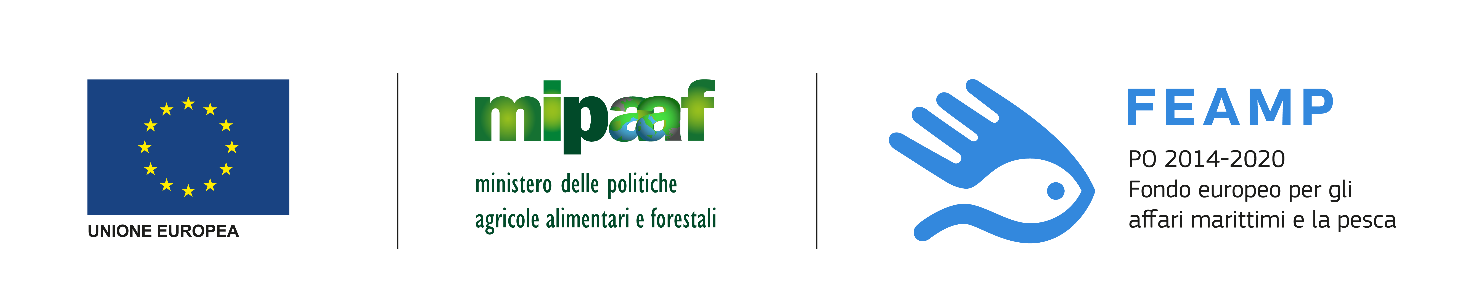 Priorità 2 – Obiettivo tematico 8Misura 2.50 – “Promozione del capitale umano e del collegamento in rete””Art. 50 Reg. (UE) n. 508/2014 - Avviso pubblico annualità 2020QUADRO ECONOMICOArticolazione delle spese ammissibili di cui al paragrafo 7.3 lettere da A. a D. , riconducibile alla descrizione delle operazioni di cui all’allegato B (eliminare e/o aggiungere righe secondo necessità)Articolazione delle spese ammissibili di cui al paragrafo 7.3 lettera E. spese generali_______________________, lì _______/_____/_______Timbro del richiedente                                                                                 Firma del Richiedente	___________________________________Richiedente Operazioni(paragrafo 3 dell’avviso)interventiVoci di spesa (indicare le tipologie di spesa di cui al paragrafo 7.3 dell’Avviso)Documento a supporto della spesa e fornitoreImportoTitolo e numero dell’operazione ______________________________________________________________________Titolo e numero dell’operazione ______________________________________________________________________Titolo e numero dell’operazione ______________________________________________________________________Titolo e numero dell’operazione ______________________________________________________________________Titolo e numero dell’operazione ______________________________________________________________________IGIENE, SALUTE E SICUREZZA SUL LAVORO E MIGLIORAMENTO DELLE CONDIZIONI DI LAVORO AGGIUNTIVE RISPETTO A QUELLE OBBLIGATORIEPercorsi di formazione continuaIndicare titolo/i e numero/iEs:IGIENE, SALUTE E SICUREZZA SUL LAVORO E MIGLIORAMENTO DELLE CONDIZIONI DI LAVORO AGGIUNTIVE RISPETTO A QUELLE OBBLIGATORIEPercorsi di formazione continuaIndicare titolo/i e numero/iDocenteIGIENE, SALUTE E SICUREZZA SUL LAVORO E MIGLIORAMENTO DELLE CONDIZIONI DI LAVORO AGGIUNTIVE RISPETTO A QUELLE OBBLIGATORIEPercorsi di formazione continuaIndicare titolo/i e numero/iTutoraggioIGIENE, SALUTE E SICUREZZA SUL LAVORO E MIGLIORAMENTO DELLE CONDIZIONI DI LAVORO AGGIUNTIVE RISPETTO A QUELLE OBBLIGATORIEPercorsi di formazione continuaIndicare titolo/i e numero/i…..IGIENE, SALUTE E SICUREZZA SUL LAVORO E MIGLIORAMENTO DELLE CONDIZIONI DI LAVORO AGGIUNTIVE RISPETTO A QUELLE OBBLIGATORIESeminari tematici formativiIndicare titolo/i e numero/iIGIENE, SALUTE E SICUREZZA SUL LAVORO E MIGLIORAMENTO DELLE CONDIZIONI DI LAVORO AGGIUNTIVE RISPETTO A QUELLE OBBLIGATORIESeminari tematici formativiIndicare titolo/i e numero/iIGIENE, SALUTE E SICUREZZA SUL LAVORO E MIGLIORAMENTO DELLE CONDIZIONI DI LAVORO AGGIUNTIVE RISPETTO A QUELLE OBBLIGATORIESeminari tematici formativiIndicare titolo/i e numero/i…..IGIENE, SALUTE E SICUREZZA SUL LAVORO E MIGLIORAMENTO DELLE CONDIZIONI DI LAVORO AGGIUNTIVE RISPETTO A QUELLE OBBLIGATORIECollegamenti in rete, scambi di esperienze e buone praticheIndicare titolo/i e numero/iIGIENE, SALUTE E SICUREZZA SUL LAVORO E MIGLIORAMENTO DELLE CONDIZIONI DI LAVORO AGGIUNTIVE RISPETTO A QUELLE OBBLIGATORIECollegamenti in rete, scambi di esperienze e buone praticheIndicare titolo/i e numero/iIGIENE, SALUTE E SICUREZZA SUL LAVORO E MIGLIORAMENTO DELLE CONDIZIONI DI LAVORO AGGIUNTIVE RISPETTO A QUELLE OBBLIGATORIECollegamenti in rete, scambi di esperienze e buone praticheIndicare titolo/i e numero/i…..IGIENE, SALUTE E SICUREZZA SUL LAVORO E MIGLIORAMENTO DELLE CONDIZIONI DI LAVORO AGGIUNTIVE RISPETTO A QUELLE OBBLIGATORIEEventi di diffusione anche conclusiviIndicare titolo/i e numero/iIGIENE, SALUTE E SICUREZZA SUL LAVORO E MIGLIORAMENTO DELLE CONDIZIONI DI LAVORO AGGIUNTIVE RISPETTO A QUELLE OBBLIGATORIEEventi di diffusione anche conclusiviIndicare titolo/i e numero/iIGIENE, SALUTE E SICUREZZA SUL LAVORO E MIGLIORAMENTO DELLE CONDIZIONI DI LAVORO AGGIUNTIVE RISPETTO A QUELLE OBBLIGATORIEEventi di diffusione anche conclusiviIndicare titolo/i e numero/i……IGIENE, SALUTE E SICUREZZA SUL LAVORO E MIGLIORAMENTO DELLE CONDIZIONI DI LAVORO AGGIUNTIVE RISPETTO A QUELLE OBBLIGATORIETotale operazione (Iva esclusa)Totale operazione (Iva esclusa)Totale operazione (Iva esclusa)Titolo e numero dell’operazione ______________________________________________________________________Titolo e numero dell’operazione ______________________________________________________________________Titolo e numero dell’operazione ______________________________________________________________________Titolo e numero dell’operazione ______________________________________________________________________Titolo e numero dell’operazione ______________________________________________________________________GESTIONE SOSTENIBILE DEL TERRITORIOPercorsi di formazione continuaIndicare titolo/i e numero/iEs:GESTIONE SOSTENIBILE DEL TERRITORIOPercorsi di formazione continuaIndicare titolo/i e numero/iDocenteGESTIONE SOSTENIBILE DEL TERRITORIOPercorsi di formazione continuaIndicare titolo/i e numero/iTutoraggioGESTIONE SOSTENIBILE DEL TERRITORIOPercorsi di formazione continuaIndicare titolo/i e numero/i…..GESTIONE SOSTENIBILE DEL TERRITORIOSeminari tematici formativiIndicare titolo/i e numero/iGESTIONE SOSTENIBILE DEL TERRITORIOSeminari tematici formativiIndicare titolo/i e numero/iGESTIONE SOSTENIBILE DEL TERRITORIOSeminari tematici formativiIndicare titolo/i e numero/i…..GESTIONE SOSTENIBILE DEL TERRITORIOCollegamenti in rete, scambi di esperienze e buone praticheIndicare titolo/i e numero/iGESTIONE SOSTENIBILE DEL TERRITORIOCollegamenti in rete, scambi di esperienze e buone praticheIndicare titolo/i e numero/iGESTIONE SOSTENIBILE DEL TERRITORIOCollegamenti in rete, scambi di esperienze e buone praticheIndicare titolo/i e numero/i…..GESTIONE SOSTENIBILE DEL TERRITORIOEventi di diffusione anche conclusiviIndicare titolo/i e numero/iGESTIONE SOSTENIBILE DEL TERRITORIOEventi di diffusione anche conclusiviIndicare titolo/i e numero/iGESTIONE SOSTENIBILE DEL TERRITORIOEventi di diffusione anche conclusiviIndicare titolo/i e numero/i……GESTIONE SOSTENIBILE DEL TERRITORIOTotale operazione (Iva esclusa)Totale operazione (Iva esclusa)Totale operazione (Iva esclusa)Titolo e numero dell’operazione ______________________________________________________________________Titolo e numero dell’operazione ______________________________________________________________________Titolo e numero dell’operazione ______________________________________________________________________Titolo e numero dell’operazione ______________________________________________________________________Titolo e numero dell’operazione ______________________________________________________________________RIDUZIONE DELL’IMPATTO AMBIENTALE DEGLI INTERVENTI IN ACQUACOLTURAPercorsi di formazione continuaIndicare titolo/i e numero/iEs:RIDUZIONE DELL’IMPATTO AMBIENTALE DEGLI INTERVENTI IN ACQUACOLTURAPercorsi di formazione continuaIndicare titolo/i e numero/iDocenteRIDUZIONE DELL’IMPATTO AMBIENTALE DEGLI INTERVENTI IN ACQUACOLTURAPercorsi di formazione continuaIndicare titolo/i e numero/iTutoraggioRIDUZIONE DELL’IMPATTO AMBIENTALE DEGLI INTERVENTI IN ACQUACOLTURAPercorsi di formazione continuaIndicare titolo/i e numero/i…..RIDUZIONE DELL’IMPATTO AMBIENTALE DEGLI INTERVENTI IN ACQUACOLTURASeminari tematici formativiIndicare titolo/i e numero/iRIDUZIONE DELL’IMPATTO AMBIENTALE DEGLI INTERVENTI IN ACQUACOLTURASeminari tematici formativiIndicare titolo/i e numero/iRIDUZIONE DELL’IMPATTO AMBIENTALE DEGLI INTERVENTI IN ACQUACOLTURASeminari tematici formativiIndicare titolo/i e numero/i…..RIDUZIONE DELL’IMPATTO AMBIENTALE DEGLI INTERVENTI IN ACQUACOLTURACollegamenti in rete, scambi di esperienze e buone praticheIndicare titolo/i e numero/iRIDUZIONE DELL’IMPATTO AMBIENTALE DEGLI INTERVENTI IN ACQUACOLTURACollegamenti in rete, scambi di esperienze e buone praticheIndicare titolo/i e numero/iRIDUZIONE DELL’IMPATTO AMBIENTALE DEGLI INTERVENTI IN ACQUACOLTURACollegamenti in rete, scambi di esperienze e buone praticheIndicare titolo/i e numero/i…..RIDUZIONE DELL’IMPATTO AMBIENTALE DEGLI INTERVENTI IN ACQUACOLTURAEventi di diffusione anche conclusiviIndicare titolo/i e numero/iRIDUZIONE DELL’IMPATTO AMBIENTALE DEGLI INTERVENTI IN ACQUACOLTURAEventi di diffusione anche conclusiviIndicare titolo/i e numero/iRIDUZIONE DELL’IMPATTO AMBIENTALE DEGLI INTERVENTI IN ACQUACOLTURAEventi di diffusione anche conclusiviIndicare titolo/i e numero/i……RIDUZIONE DELL’IMPATTO AMBIENTALE DEGLI INTERVENTI IN ACQUACOLTURATotale operazione (Iva esclusa)Totale operazione (Iva esclusa)Totale operazione (Iva esclusa)Titolo e numero dell’operazione ______________________________________________________________________Titolo e numero dell’operazione ______________________________________________________________________Titolo e numero dell’operazione ______________________________________________________________________Titolo e numero dell’operazione ______________________________________________________________________Titolo e numero dell’operazione ______________________________________________________________________DIFFUSIONE DELLE CONOSCENZE SCIENTIFICHE E TECNICHEPercorsi di formazione continuaIndicare titolo/i e numero/iEs:DIFFUSIONE DELLE CONOSCENZE SCIENTIFICHE E TECNICHEPercorsi di formazione continuaIndicare titolo/i e numero/iDocenteDIFFUSIONE DELLE CONOSCENZE SCIENTIFICHE E TECNICHEPercorsi di formazione continuaIndicare titolo/i e numero/iTutoraggioDIFFUSIONE DELLE CONOSCENZE SCIENTIFICHE E TECNICHEPercorsi di formazione continuaIndicare titolo/i e numero/i…..DIFFUSIONE DELLE CONOSCENZE SCIENTIFICHE E TECNICHESeminari tematici formativiIndicare titolo/i e numero/iDIFFUSIONE DELLE CONOSCENZE SCIENTIFICHE E TECNICHESeminari tematici formativiIndicare titolo/i e numero/iDIFFUSIONE DELLE CONOSCENZE SCIENTIFICHE E TECNICHESeminari tematici formativiIndicare titolo/i e numero/i…..DIFFUSIONE DELLE CONOSCENZE SCIENTIFICHE E TECNICHECollegamenti in rete, scambi di esperienze e buone praticheIndicare titolo/i e numero/iDIFFUSIONE DELLE CONOSCENZE SCIENTIFICHE E TECNICHECollegamenti in rete, scambi di esperienze e buone praticheIndicare titolo/i e numero/iDIFFUSIONE DELLE CONOSCENZE SCIENTIFICHE E TECNICHECollegamenti in rete, scambi di esperienze e buone praticheIndicare titolo/i e numero/i…..DIFFUSIONE DELLE CONOSCENZE SCIENTIFICHE E TECNICHEEventi di diffusione anche conclusiviIndicare titolo/i e numero/iDIFFUSIONE DELLE CONOSCENZE SCIENTIFICHE E TECNICHEEventi di diffusione anche conclusiviIndicare titolo/i e numero/iDIFFUSIONE DELLE CONOSCENZE SCIENTIFICHE E TECNICHEEventi di diffusione anche conclusiviIndicare titolo/i e numero/i……DIFFUSIONE DELLE CONOSCENZE SCIENTIFICHE E TECNICHETotale operazione (Iva esclusa)Totale operazione (Iva esclusa)Totale operazione (Iva esclusa)Titolo e numero dell’operazione ______________________________________________________________________Titolo e numero dell’operazione ______________________________________________________________________Titolo e numero dell’operazione ______________________________________________________________________Titolo e numero dell’operazione ______________________________________________________________________Titolo e numero dell’operazione ______________________________________________________________________PROMOZIONE DI PRATICHE INNOVATIVEPercorsi di formazione continuaIndicare titolo/i e numero/iEs:PROMOZIONE DI PRATICHE INNOVATIVEPercorsi di formazione continuaIndicare titolo/i e numero/iDocentePROMOZIONE DI PRATICHE INNOVATIVEPercorsi di formazione continuaIndicare titolo/i e numero/iTutoraggioPROMOZIONE DI PRATICHE INNOVATIVEPercorsi di formazione continuaIndicare titolo/i e numero/i…..PROMOZIONE DI PRATICHE INNOVATIVESeminari tematici formativiIndicare titolo/i e numero/iPROMOZIONE DI PRATICHE INNOVATIVESeminari tematici formativiIndicare titolo/i e numero/iPROMOZIONE DI PRATICHE INNOVATIVESeminari tematici formativiIndicare titolo/i e numero/i…..PROMOZIONE DI PRATICHE INNOVATIVECollegamenti in rete, scambi di esperienze e buone praticheIndicare titolo/i e numero/iPROMOZIONE DI PRATICHE INNOVATIVECollegamenti in rete, scambi di esperienze e buone praticheIndicare titolo/i e numero/iPROMOZIONE DI PRATICHE INNOVATIVECollegamenti in rete, scambi di esperienze e buone praticheIndicare titolo/i e numero/i…..PROMOZIONE DI PRATICHE INNOVATIVEEventi di diffusione anche conclusiviIndicare titolo/i e numero/iPROMOZIONE DI PRATICHE INNOVATIVEEventi di diffusione anche conclusiviIndicare titolo/i e numero/iPROMOZIONE DI PRATICHE INNOVATIVEEventi di diffusione anche conclusiviIndicare titolo/i e numero/i……PROMOZIONE DI PRATICHE INNOVATIVETotale operazione (Iva esclusa)Totale operazione (Iva esclusa)Totale operazione (Iva esclusa)Titolo e numero dell’operazione ______________________________________________________________________Titolo e numero dell’operazione ______________________________________________________________________Titolo e numero dell’operazione ______________________________________________________________________Titolo e numero dell’operazione ______________________________________________________________________Titolo e numero dell’operazione ______________________________________________________________________ACQUISIZIONE DI NUOVE COMPETENZE PROFESSIONALI NEL SETTORE DELL’ACQUACOLTURAPercorsi di formazione continuaIndicare titolo/i e numero/iEs:ACQUISIZIONE DI NUOVE COMPETENZE PROFESSIONALI NEL SETTORE DELL’ACQUACOLTURAPercorsi di formazione continuaIndicare titolo/i e numero/iDocenteACQUISIZIONE DI NUOVE COMPETENZE PROFESSIONALI NEL SETTORE DELL’ACQUACOLTURAPercorsi di formazione continuaIndicare titolo/i e numero/iTutoraggioACQUISIZIONE DI NUOVE COMPETENZE PROFESSIONALI NEL SETTORE DELL’ACQUACOLTURAPercorsi di formazione continuaIndicare titolo/i e numero/i…..ACQUISIZIONE DI NUOVE COMPETENZE PROFESSIONALI NEL SETTORE DELL’ACQUACOLTURASeminari tematici formativiIndicare titolo/i e numero/iACQUISIZIONE DI NUOVE COMPETENZE PROFESSIONALI NEL SETTORE DELL’ACQUACOLTURASeminari tematici formativiIndicare titolo/i e numero/iACQUISIZIONE DI NUOVE COMPETENZE PROFESSIONALI NEL SETTORE DELL’ACQUACOLTURASeminari tematici formativiIndicare titolo/i e numero/i…..ACQUISIZIONE DI NUOVE COMPETENZE PROFESSIONALI NEL SETTORE DELL’ACQUACOLTURACollegamenti in rete, scambi di esperienze e buone praticheIndicare titolo/i e numero/iACQUISIZIONE DI NUOVE COMPETENZE PROFESSIONALI NEL SETTORE DELL’ACQUACOLTURACollegamenti in rete, scambi di esperienze e buone praticheIndicare titolo/i e numero/iACQUISIZIONE DI NUOVE COMPETENZE PROFESSIONALI NEL SETTORE DELL’ACQUACOLTURACollegamenti in rete, scambi di esperienze e buone praticheIndicare titolo/i e numero/i…..ACQUISIZIONE DI NUOVE COMPETENZE PROFESSIONALI NEL SETTORE DELL’ACQUACOLTURAEventi di diffusione anche conclusiviIndicare titolo/i e numero/iACQUISIZIONE DI NUOVE COMPETENZE PROFESSIONALI NEL SETTORE DELL’ACQUACOLTURAEventi di diffusione anche conclusiviIndicare titolo/i e numero/iACQUISIZIONE DI NUOVE COMPETENZE PROFESSIONALI NEL SETTORE DELL’ACQUACOLTURAEventi di diffusione anche conclusiviIndicare titolo/i e numero/i……ACQUISIZIONE DI NUOVE COMPETENZE PROFESSIONALI NEL SETTORE DELL’ACQUACOLTURATotale operazione (Iva esclusa)Totale operazione (Iva esclusa)Totale operazione (Iva esclusa)TOTALE spese ammissibili paragrafo 7.3 lettere da A. a D. (Iva esclusa)TOTALE spese ammissibili paragrafo 7.3 lettere da A. a D. (Iva esclusa)TOTALE spese ammissibili paragrafo 7.3 lettere da A. a D. (Iva esclusa)TOTALE spese ammissibili paragrafo 7.3 lettere da A. a D. (Iva esclusa)Voci di spesa (dettagliare la tipologia)DescrizioneImporto…..…..TOTALE spese ammissibili paragrafo 7.3 lettera E. (Iva esclusa)TOTALE spese ammissibili paragrafo 7.3 lettera E. (Iva esclusa)IMPORTO COMPLESSIVO DEL PROGETTO (corrispondente alla somma delle spese ammissibili di cui alle tabelle precedenti nonché all’importo totale richiesto)